CURRICULUM VITAEPersonal Detail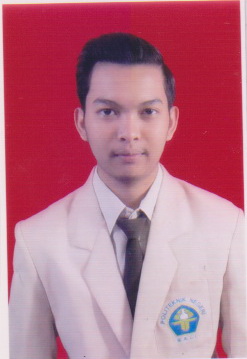 Full Name	: Putu Anom Cantona Putra		Sex	: MalePlace, Date of Birth	: Jimbaran, December 23, 1994Status	: SingleHeight, Weight	: 171 cm, 60 kgHealth	: PerfectReligion	: HinduAddress	: Jl. Uluwatu 2 Gg. Tambak Sari 8 Jimbaran, BaliPhone	: 085 739 235 549E-mail	: cantona.anom@yahoo.comEducational Backround1999 – 2000	: TK Kumara Sari IV, Jimbaran2000 – 2006	: SDN 7 Jimbaran2006 – 2009	: SMP N 1 Kuta Selatan2009 – 2012	: SMA N 1 KUTA2012 – 2015	: Accounting Department at Politeknik Negeri BaliCourse Education2009 – 2010	: English Language Course at Primagama, Jimbaran2012	: Course at Triton DenpasarQualificationAccounting Skills (General Journal, General Ledger, MYOB, Financial Reporting, Inventory Controls, Auditing).Computer Literate (MS Word, MS Excel, MS Power Point, MS Visio).Internet Literate.Working ExperienceWorking at KAP Drs. Ketut Muliartha RM. & RekanPeriod	: February 2015 – April 2015Purpose	: Daily WorkingPosition	: Auditor Junior